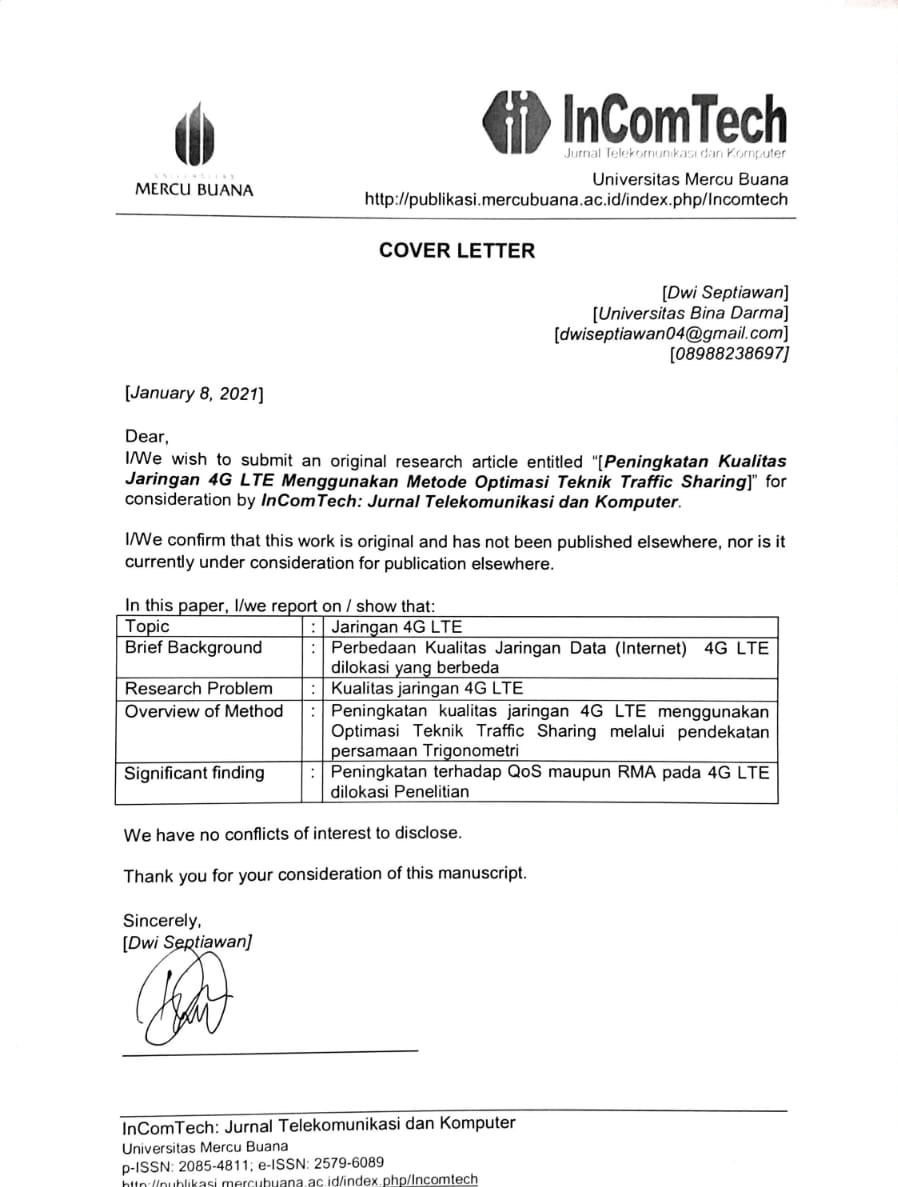 AUTHORSHIP STATEMENTI/We wish to submit an original research article entitled ““[Peningkatan Kualitas Jaringan 4G LTE Menggunakan Metode Optimasi Teknik Traffic Sharing]” for consideration by InComTech: Jurnal Telekomunikasi dan KomputerAll persons who meet authorship criteria are listed as authors, and all authors certify that they have participated sufficiently in work to take public responsibility for the content, including participation in the concept, design, analysis, writing, or revision of the manuscript. POTENTIAL REVIEWERSPlease submit 3 (three) potential reviewers (that have not listed in InComTech: Jurnal Telekomunikasi dan Komputer) to speed up the review process that competent for the topic and has a good reputation in that area.Author 1Name:Dwi SeptiawanAffiliation:Universitas Bina DarmaEmail Address :dwiseptiawan04@gmail.comAuthor 2Name:Dedy SyamsuarAffiliation:Universitas Bina DarmaEmail Address :dedy_syamsuar@binadarma.ac.idAuthor 3Name:Affiliation:Email Address :Author 4Name:Affiliation:Email Address :Reviewer 1Name:Bengawan Alfaresi, M.T.Affiliation:Universitas Muhammadiyah PalembangEmail Address :begawan_alfarezi@um-palembang.ac.idReviewer 2Name:Affiliation:Email Address :Reviewer 3Name:Affiliation:Email Address :